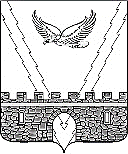 АДМИНИСТРАЦИЯ АПШЕРОНСКОГО ГОРОДСКОГО ПОСЕЛЕНИЯ АПШЕРОНСКОГО РАЙОНАПОСТАНОВЛЕНИЕОт 15.02.2022								 №136г.АпшеронскОб утверждении программы профилактики рисков причинения вреда (ущерба) охраняемым законом ценностям при осуществлении муниципального контроля на автомобильном транспорте, городском наземном электрическом транспорте и в дорожном хозяйстве в границах населенных пунктов Апшеронского городского поселения Апшеронского района на 2022 годВ соответствии с Федеральным законом от 31 июля 2020 года № 248-ФЗ «О государственном контроле (надзоре) и муниципальном контроле в Российской Федерации» и постановлением Правительства Российской Федерации от 25 июня 2021 года № 990 «Об утверждении Правил разработки и утверждения контрольными (надзорными) органами программы профилактики рисков причинения вреда (ущерба) охраняемым законом ценностям», п о с т а н о в л я ю:1.Утвердить программу профилактики рисков причинения вреда (ущерба) охраняемым законом ценностям при осуществлении муниципального контроля на автомобильном транспорте, городском наземном электрическом транспорте и в дорожном хозяйстве в границах населенных пунктов Апшеронского городского поселения Апшеронского района (прилагается).2.Отделу организационно-кадровой работы администрации Апшеронского городского поселения Апшеронского района (Клепанева И.В.) официально опубликовать настоящее постановление в районной газете «Апшеронский рабочий» и разместить на официальном сайте администрации Апшеронского городского поселения Апшеронского района в информационно-телекоммуникационной сети «Интернет».3.Контроль за выполнением настоящего постановления возложить на заместителя главы Апшеронского городского поселения Апшеронского района Покусаеву Н.И.4.Постановление вступает в силу после его официального опубликования.Глава Апшеронского городского поселения Апшеронского района                                                        А.Н. Курганов﻿                                                                                                 ПриложениеУТВЕРЖДЕНА                                                                              постановлением администрации                                                                             Апшеронского городского                                                                            поселения Апшеронского района                                                                            от_________________ №________ПРОГРАММАпрофилактики рисков причинения вреда (ущерба) охраняемым законом ценностям при осуществлении муниципального контроля на автомобильном транспорте, городском наземном электрическом транспорте и в дорожном хозяйстве в границах населенных пунктов Апшеронского городского поселения Апшеронского района на 2022 годПрограмма профилактики рисков причинения вреда (ущерба) охраняемым законом ценностям при осуществлении муниципального контроля на автомобильном транспорте, городском наземном электрическом транспорте и в дорожном хозяйстве в границах Апшеронского городского поселения Апшеронского района (далее - Программа), разработана в соответствии с Правилами разработки и утверждения контрольными (надзорными) органами программы профилактики рисков причинения вреда (ущерба) охраняемым законом ценностям, утвержденными Постановлением Правительства Российский Федерации от 25 июня 2021 № 990.Программа представляет собой увязанный по целям, задачам, ресурсам и срокам осуществления комплекс профилактических мероприятий, обеспечивающих эффективное решение проблем, препятствующих соблюдению подконтрольными субъектами обязательных требований, требований, установленных муниципальными правовыми актами, и направленных на выявление и устранение конкретных причин и факторов несоблюдения обязательных требований, требований, установленных муниципальными правовыми актами, а также на создание и развитие системы профилактики. 1. Анализ текущего состояния осуществления муниципальногоконтроля на автомобильном транспорте, городском наземном электрическом транспорте и в дорожном хозяйстве в границах Апшеронского городского поселения Апшеронского района, описание текущего развития профилактической деятельности отдела муниципального контроля администрации Апшеронского городского поселения Апшеронского района, характеристика проблем, на решение которых направлена программа профилактики рисков причинения вреда.1.1.Программа профилактики рисков причинения вреда (ущерба) охраняемым законом ценностям при осуществлении муниципального контроля на автомобильном транспорте, городском наземном электрическом транспорте и в дорожном хозяйстве в границах Апшеронского городского поселения Апшеронского района (далее - Программа) реализуется отделом муниципального контроля администрации Апшеронского городского поселения Апшеронского района (далее - отдел муниципального контроля) в рамках осуществления муниципального контроля на автомобильном транспорте, городском наземном электрическом транспорте и в дорожном хозяйстве в границах Апшеронского городского поселения Апшеронского района.При осуществлении муниципального контроля на автомобильном транспорте, городском наземном электрическом транспорте и в дорожном хозяйстве в границах Апшеронского городского поселения Апшеронского района проведение профилактических мероприятий, направленных на снижение риска причинения вреда (ущерба), является приоритетным по отношению к проведению контрольных мероприятий.Объектами муниципального контроля являются:1) деятельность, действия (бездействие) контролируемых лиц на автомобильном транспорте, городском наземном электрическом транспорте и в дорожном хозяйстве, в рамках которых должны соблюдаться обязательные требования, в том числе предъявляемые к контролируемым лицам, осуществляющим деятельность, действия (бездействие);2) результаты деятельности контролируемых лиц, в том числе работы и услуги, к которым предъявляются обязательные требования;3) здания, строения, сооружения, территории, включая земельные участки, предметы и другие объекты, которыми контролируемые лицами владеют и (или) пользуются и к которым предъявляются обязательные требования.1.2. Штатная численность должностных лиц отдела муниципального контроля, уполномоченных на осуществление муниципального контроля, в 2021 года составила 3 единицы. 1.3. Отделом муниципального контроля осуществляется на постоянной основе информирование юридических лиц, индивидуальных предпринимателей по вопросам соблюдения обязательных требований законодательства, в том числе посредством, разъяснительной работы на официальном сайте Апшеронского городского поселения Апшеронского района в сети «Интернет», в средствах массовой информации и в иных формах.Для устранения потенциальных рисков деятельность отдела муниципального контроля в 2022 году будет сосредоточена на усилении профилактической работы в отношении всех объектов контроля при обеспечении приоритета проведения профилактики.1.4.Характеристика проблем, на решение которых направлена программа профилактики: 1) Низкий уровень знания контролируемых лиц требований, предъявляемых к ним законодательством Российской Федерации, и как следствие незнание контролируемых лиц о наличии совершаемых нарушений;2) Снижение уровня безопасной, комфортной и привлекательной городской среды, обеспечивающей удобство использования и визуальную привлекательность территории Апшеронского городского поселения Апшеронского района.Путь решения проблем: проведение профилактических мероприятий, направленных на повышение уровня правосознания подконтрольных субъектов, формирование ответственного отношения к исполнению своих правовых обязанностей, а также на снижение количества совершаемых нарушений.2. Цели и задачи реализации программы профилактики рисков причинения вреда 2.1. Целями реализации Программы являются:1) повышение открытости и прозрачности системы муниципального контроля; 2) предупреждение нарушений контролируемыми лицами требований законодательства, включая устранение причин, факторов и условий, способствующих возможному нарушению требований законодательства;3) мотивация к добросовестному поведению и, как следствие, снижение уровня вреда (ущерба) охраняемым законом ценностями;4) формирование моделей социально ответственного, добросовестного, правового поведения контролируемых лиц;5) разъяснение контролируемым лицам требований законодательства.2.2. Задачами реализации Программы являются:1) укрепление системы профилактики нарушений требований законодательства путем активизации профилактической деятельности;2) повышение правосознания и правовой культуры руководителей органов государственной власти, органов местного самоуправления, юридических лиц, индивидуальных предпринимателей и граждан;3) оценка возможной угрозы причинения, либо причинения вреда жизни, здоровью граждан, выработка и реализация профилактических мер, способствующих её снижению;4) выявление факторов угрозы причинения, либо причинения вреда (ущерба), причин и условий, способствующих нарушению требований законодательства, определение способов устранения или снижения угрозы;5) формирование у контролируемых лиц единого понимания требований законодательства;6) создание и внедрение мер позитивной профилактики; повышение уровня грамотности контролируемых лиц, в том числе путем обеспечения доступности информации об обязательных требованиях и необходимых мерах по их исполнению;7) снижение издержек контрольной деятельности и административной нагрузки на контролируемых лиц.3. Перечень профилактических мероприятий,сроки (периодичность) их проведения 3.1. В соответствии с Положением о муниципальном контроле в сфере благоустройства на территории Апшеронского городского поселения Апшеронского района, утвержденным решением совета Апшеронского городского поселения Апшеронского района от 02 декабря 2021 года № 138 (далее - Положение), в 2022 году будут проводиться следующие профилактические мероприятия:1) информирование;2) консультирование;3) объявление предостережения; 4) обобщение правоприменительной практики;5) профилактический визит.Перечень профилактических мероприятий, сроки (периодичность) их проведения:4. Показатели результативности и эффективности программы профилактики рисков причинения вредаСведения о достижении показателей результативности и эффективности Программы включаются администрацией Апшеронского городского поселения Апшеронского района в состав доклада о виде муниципального контроля в соответствии со статьей 30 Федерального закона от 31 июля 2020 года № 248-ФЗ «О государственном контроле (надзоре) и муниципальном контроле в Российской Федерации».Заместитель главы Апшеронского городского поселенияАпшеронского района                                                                        Н.И. Покусаева№ВидмероприятияФормамероприятияФормамероприятияДолжностные лица, отвественные зареализациюмероприятияДолжностные лица, отвественные зареализациюмероприятияСроки(периодичность) их проведенияСроки(периодичность) их проведения123344551.ИнформированиеИнформирование осуществляется посредством размещения отделом соответствующих сведений на официальном сайте администрации Апшеронского городского поселения Апшеронского района в информационно-телекоммуникационной сети «Интернет», в средствах массовой информации, через личные кабинеты контролируемых лиц в государственных информационных системах (при их наличии) и в иных формах.Информирование осуществляется посредством размещения отделом соответствующих сведений на официальном сайте администрации Апшеронского городского поселения Апшеронского района в информационно-телекоммуникационной сети «Интернет», в средствах массовой информации, через личные кабинеты контролируемых лиц в государственных информационных системах (при их наличии) и в иных формах.Начальник и специалисты отдела муниципального контроля администрации Апшеронского городского поселения Апшеронского районаНачальник и специалисты отдела муниципального контроля администрации Апшеронского городского поселения Апшеронского районаПостоянно Постоянно 1.ИнформированиеИнформирование осуществляется посредством размещения отделом соответствующих сведений на официальном сайте администрации Апшеронского городского поселения Апшеронского района в информационно-телекоммуникационной сети «Интернет», в средствах массовой информации, через личные кабинеты контролируемых лиц в государственных информационных системах (при их наличии) и в иных формах.Информирование осуществляется посредством размещения отделом соответствующих сведений на официальном сайте администрации Апшеронского городского поселения Апшеронского района в информационно-телекоммуникационной сети «Интернет», в средствах массовой информации, через личные кабинеты контролируемых лиц в государственных информационных системах (при их наличии) и в иных формах.Начальник и специалисты отдела муниципального контроля администрации Апшеронского городского поселения Апшеронского районаНачальник и специалисты отдела муниципального контроля администрации Апшеронского городского поселения Апшеронского района1.ИнформированиеРазмещение и поддержание в актуальном состоянии на официальном сайте администрации Апшеронского городского поселения Апшеронского района в информационно-телекоммуникационной сети «Интернет», сведений, предусмотренных ч.3 ст. 46 ФЗ от 31.07.2020 г. № 248-ФЗ.Размещение и поддержание в актуальном состоянии на официальном сайте администрации Апшеронского городского поселения Апшеронского района в информационно-телекоммуникационной сети «Интернет», сведений, предусмотренных ч.3 ст. 46 ФЗ от 31.07.2020 г. № 248-ФЗ.Начальник и специалисты отдела муниципального контроля администрации Апшеронского городского поселения Апшеронского районаНачальник и специалисты отдела муниципального контроля администрации Апшеронского городского поселения Апшеронского районаПо мереобновленияПо мереобновления2.КонсультированиеПо обращениям контролируемых лиц и их представителей осуществляется консультирование (даются разъяснения по вопросам, связанным с организацией и осуществлением муниципального контроля):1) об организации и осуществлении муниципального контроля;2) о порядке обжалования контролируемым лицом решений отдела муниципального контроля, действия (бездействия) его должностных лиц;3) о порядке осуществления отделом муниципального контроля профилактических и контрольных мероприятий, установленных Положением;4) об иных вопросах, касающихся осуществления муниципального контроля.По обращениям контролируемых лиц и их представителей осуществляется консультирование (даются разъяснения по вопросам, связанным с организацией и осуществлением муниципального контроля):1) об организации и осуществлении муниципального контроля;2) о порядке обжалования контролируемым лицом решений отдела муниципального контроля, действия (бездействия) его должностных лиц;3) о порядке осуществления отделом муниципального контроля профилактических и контрольных мероприятий, установленных Положением;4) об иных вопросах, касающихся осуществления муниципального контроля.Начальник и специалисты отдела муниципального контроля администрации Апшеронского городского поселения Апшеронского районаНачальник и специалисты отдела муниципального контроля администрации Апшеронского городского поселения Апшеронского районаПостоянно (по обращениям контролируемых лиц и их представителей)Постоянно (по обращениям контролируемых лиц и их представителей)3.Обобщение правоприменительной практикиОбобщение правоприменительной практикиОбобщение и анализ правоприменительной практики контрольной деятельности с классификацией причин возникновения типовых нарушений обязательных требований и размещение утвержденного доклада о правоприменительной практике на официальном сайте администрации Апшеронского городского поселения Апшеронского района в информационно-телекоммуникационной сети «Интернет»Обобщение и анализ правоприменительной практики контрольной деятельности с классификацией причин возникновения типовых нарушений обязательных требований и размещение утвержденного доклада о правоприменительной практике на официальном сайте администрации Апшеронского городского поселения Апшеронского района в информационно-телекоммуникационной сети «Интернет»Начальник отдела муниципального контроля администрации Апшеронского городского поселения Апшеронского районаЕжегодноЕжегодно4.Объявление предостереженияОбъявление предостереженияОбъявление контрольному лицу предостережение о недопустимости нарушения обязательных требованийОбъявление контрольному лицу предостережение о недопустимости нарушения обязательных требованийНачальник отдела муниципального контроля администрации Апшеронского городского поселения Апшеронского районаПри наличии сведений о готовящихся нарушениях обязательных требований или признаках нарушений обязательных требований и (или) в случае отсутствия подтвержденных данных о том, что нарушение обязательных требований причинило вред (ущерб) охраняемым законом ценностям либо создало угрозу причинения вреда (ущерба) охраняемым законом ценностям, и предлагает принять меры по обеспечению соблюдения обязательных требований.»5.Профилактический визитПрофилактический визитПроводится инспектором в форме профилактической беседы по месту осуществления деятельности контролируемого лица либо путем использования видео-конференц-связи.Проводится инспектором в форме профилактической беседы по месту осуществления деятельности контролируемого лица либо путем использования видео-конференц-связи.Начальник и специалисты отдела муниципального контроля администрации Апшеронского городского поселения Апшеронского районаПо меренеобходимости№ ппНаименованиеВеличина1.Полнота информации, размещенной на официальном сайте контрольного органа в сети «Интернет» в соответствии с частью 3 статьи 46 Федерального закона от 31 июля 2021 г. № 248-ФЗ «О государственном контроле (надзоре) и муниципальном контроле в Российской Федерации»100%2.Доля лиц, удовлетворённых консультированием в общем количестве лиц, обратившихся за консультированием контрольного (надзорного) органа100%3.Количество проведенных профилактических мероприятийне менее 1 мероприятий, проведенных контрольным (надзорным) органом